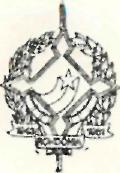 GOVERNO DO ESTADO DE RONDÔNIA GOVERNADORIADECRETO N. 1062 DE 22 DE ABRIL DE 1983Abre Credito Suplementar no Orçamento Vigente.0 GOVERNADOR DO ESTADO DE RONDÔNIA, no uso de suas atribuições legais, e com fundamento no artigo 1 - do Decreto Lei n. 31 de 30.11.82,DECRETA:Art. 12 - Fica aberto à Secretaria de Estado de Industria, Comercio, Ciência e Tecnologia, um credito suplementar no valor de (r$ 10.00Í0.000,00 (dez milhões de cruzeiros), observando-se nas classificações institucionais, econômicas e funcional-programática a seguinte discriminação:Secretaria de Estado de Industria, Comercio. Ciência e TecnologiaSecretaria de Estado de Industria, Comercio, Ciência e TecnologiaInvestimentos em Regime de Execução Especial10.000.000,00	-SUPLEMENTA:-22.0.022.014130.00TOTAL10.000.000,00GOVERNO DO ESTADO DE RONDÔNIA GOVERNADORIAprojeto/atividade	capital	total22.01.07.020.2.033 - Super.
visão e Coordenação da Política Estadual da Indústria, Comércio, Ciência e Tecnologia	10.000.000,00	10.000.000,00Art. 29 - 0 valor do crédito de que trata o artigo anterior será coberto com recursos financeiros provenientes do CEAG/RO e FIPEC/BANCO DO BRASIL, com base no inciso III do § 1° do artigo 43 da Lei Federal 4.320 de 17.03.64.RECEITA:2000.00.00 - RECEITA DE CAPITAL2400.00.00 - TRAN.FERÊNCIAS DE CAPITAL2421.08.00 -  TRAN.FERÊNCIAS EM FUNÇÃO DE CONVÊNIOS10.000.000,00
TOTAL	10.000.000,00Art. 32 - Fica alterada a Programação Orçamenta ria da Despesa do Estado estabelecida pelo Decreto n. 781 de 31.12.82.II TRIMESTRE	10.000.000,00TOTAL	10.000.000,00GOVERNO DO ESTADO DE RONDÔNIAGOVERNADORIAArt. 4° - Este Decreto entrará em vigor na data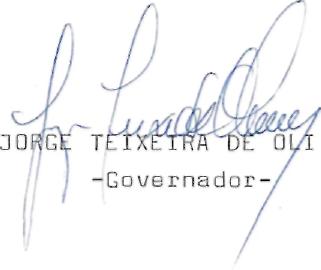 l/EIRA